Nabídka pracovní stáže 2018/19VASYL STEFANYK NATIONAL PRECARPATHIAN UNIVERSITYPracovní pozice: Učitel českého jazykaNáplň práce: Výuka češtiny jako cizího jazykaNázev instituce: Vasyl Stefanyk National Precarpathian UniversityMísto pobytu: Ivano-Frankivs'k – Ukrajina Požadavky: Student Bc. nebo NMgr. studia oboru Česká, Ukrajinská nebo Ruská filologie, na PdF obor Český jazyk a literatura se zaměřením na vzdělávání a Učitelství českého jazyka a literatury pro 2. stupeň základních školVýhodou je zkušenost s výukou českého jazyka pro cizince, ale není nutnostíTermín pobytu: 1. ZS 2018/19 → 1. 9. 2018 - 31. 12. 2018		 2. LS 2018/19 → 10. 1. 2019 – 31. 5.2019Termín podání přihlášky, resp. žádosti o finanční podporu: 30. 5. 2018.Finanční podpora:  7 000 Kč/měsícStudenti FF: Žádost pošlete nejpozději do výše uvedeného data buď e-mailem na j.horakova@upol.cz nebo odevzdejte osobně Janě Hořákové na Zahraničním oddělení FF UP, děkanát, dv. č. 2.20.Studenti PdF posílají žádost Janě Dostálové buď e-mailem na jana.dostalova@upol.cz nebo osobně na Zahraničním oddělení  PdF.Formulář žádosti najdete na https://www.ff.upol.cz/pl/studenti/formulare/ v sekci Zahraniční mobility/ K přihlášce do programu Mobilita – Freemover/Žádost o příspěvek/Request for subsidy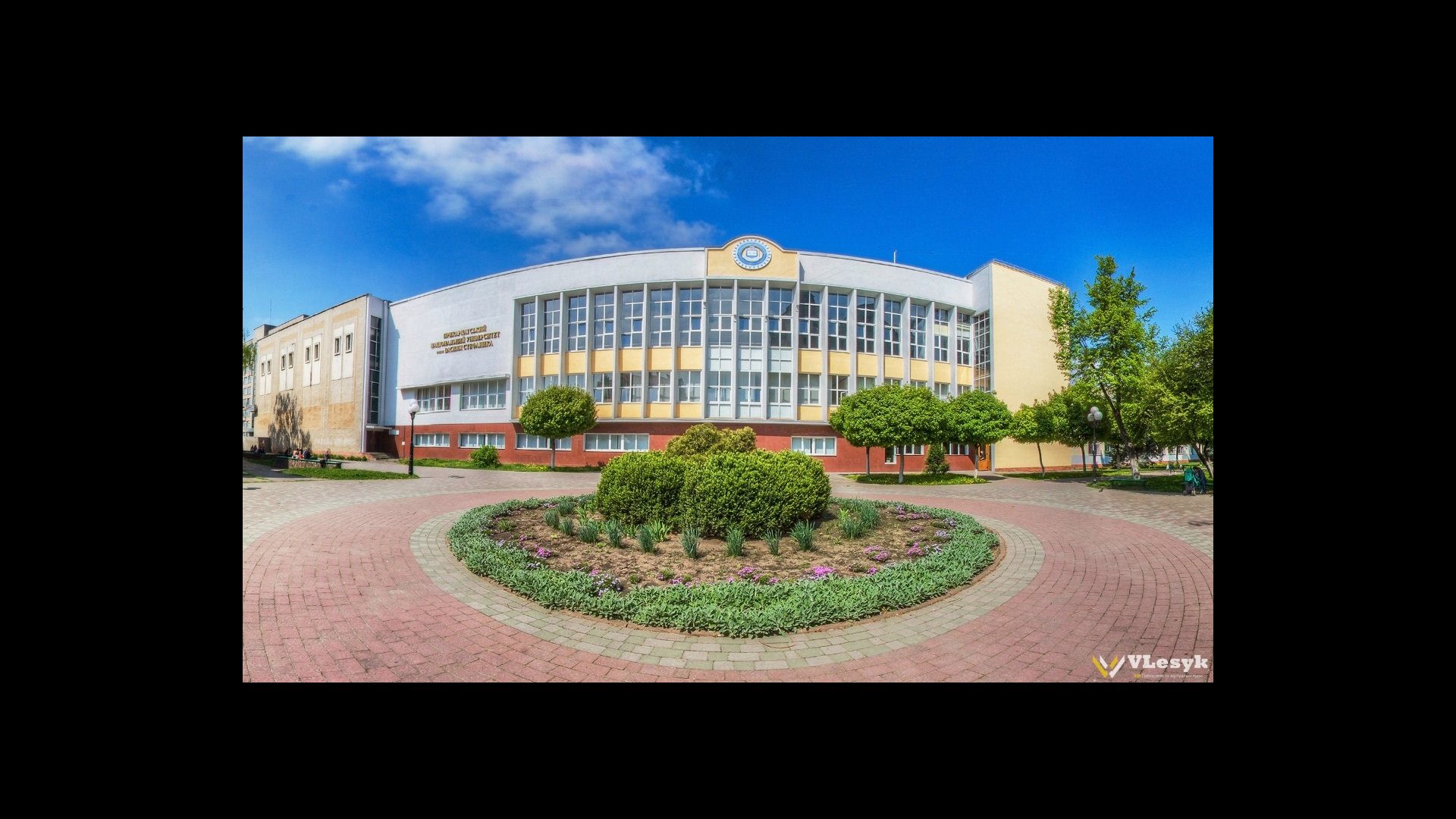 